Aktive Lieferdienste in der CoronakriseSchweizweitBauernverband Linkliste Bring mir bitteBrot-PostBuur on TourCasagusto (Pro Senectute) Crowd ContainerGärn GscheeGebana Bauern suchen Kunden Gemeinsam schaffen wir das Hilfsangebote Hilf Jetzt Hofladen-SucheLadensuche «Hilf dem Gewerbe»LekkerlandMahler und Co. Biowaren Manor Food Medikamentenversand MiacarÖpfelchaschperPlattform Lädelishop Pursuisse RegionalprodukteRestaurants Lockdown GourmetSave FoodSchweizer Käsereien Setzlinge Pro Specie Rara Slow Food AnbieterSlow Food YouthTraitafina Eusi MetzgVolg____________________________________________________________________________________________AargauCorona-Hilfe Aarau Heartbeat Aarau Linkliste AZLinkliste Gemeinde Wohlen Linkliste Gewerbe Bremgarten Marktfahrer Baden Nachbarschaftshilfe Lenzburg Zofingen Solidarisch____________________________________________________________________________________________SolothurnGärn Gscheh Solothurn Grenchner Gewerbe Local Hero Solothurn Marktfahrer SolothurnNachbarschatshilfe: Links Kanton SolothurnOlten 4 OltenSolothurn ist offen: GewerbelisteSolydarity Soloturn_____________________________________________________________________________________________Appenzell Innerrhoden und AusserrhodenAppenzell24 Anzeigen Gewerbe AR Angebote Webshop AppenzellerlandBasel Stadt und Land Basler Zeitung Linkliste Hilfsangebot Gärn Gscheh Basel Hilfsangebote Basel zuhauseKMU beider BaselBernBring Bring BielBuchsi Shop Herzogenbuchsee Der Bund: Liste Heim-LieferdiensteGemeinde Lyss Gewerbe Langenthal KulinataLinkliste Fokus CoronaLocal Hero Bern Pro Langnau Wirtschaftsraum ThunWorb hilft WorbFreiburgFreiburger Marktfahrer Fribourg-Online Linkliste Stadt FreiburgNachhaltige LieferdiensteTerroir FriboourgGlarus Gewerbe Glarus Nachbarschaftshilfe Glarus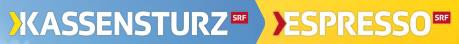 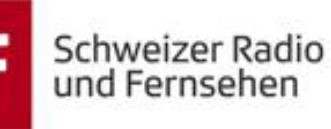 GraubündenDavos Takeaway Angebote Davos-Klosters Kauf Lokal Einkaufshilfe Chur Plus Heimlieferdienste GR Home Hilfsangebot Gärn Gscheh Chur Isembel EngadinLinkliste SüdostschweizSurselva ShopLuzernCity Vereinigung LuzernGewerbe Horw Gewerbe Kriens Gewerbe MeggenLinkliste Luzerner ZeitungLuzerner MarkthändlerSädtlishop SurseeObwalden und NidwaldenNidwalden LinklisteGewerbeschau Mier sind ObwaldeObwalden hilftSt. GallenGoldingertal: Lieferdienste Gommiswald: Lieferdienste Hilfsangebote St. Gallen LädelishopLinkliste St. Gallen Tourismus Rapperswil-Jona Region: Lieferdienste Rette Deine LieblingeStadt St.GallenToggenburg ShopSchaffhausen Bock auf Schaffhausen: GewerbesucheBockshop Onlineshop Marktfahrer Bauernmärkte Pro City Stadt SchaffhausenRegio-Produkte SchaffhausenSchaffhauser Ess-BoxSchaffhauser Nachrichten LinklisteWir sind stark: GewerbesucheSchwyzGewerbeliste Gutscheine SchwyzPfäffikon: Linkliste der GemeindeSchwyz hilftThurgauBodensee Tourismus: LinklisteIG Amriswil Linkliste Tagblatt Region FrauenfeldWeinfelder Anzeiger LinklisteUriAltdorfer GewerbeFacebook-Gruppe «Wir helfen» UriInitiaive Mehr UriWallisCorona-Hilfe Oberwallis Oberwallis Hilfsangebote Restaurantliste RROVisper Gewerbe: Online-AngeboteZugLinkliste Luzerner ZeitungStadt Zug Linkliste  Zäme Haa BaarZürichCaptain Plant (Setzlinge) Coronahilfe TössDielsdorf: Linkliste GewerbevereinDietike hilftEarlybird LebensmittelGrassrooted GrundversorgigLa Résistance Takeaway RestaurantsLocal Hero Winterthur Lokal Loyal Winterthur Nachbarschaftshilfe Bülach Nachbarschaftshilfe Zürich Online Marktplatz Winterthur Region Gossau: Bunts Angebote Stadt Land WintiTages Anzeiger: Linkliste HeimlieferdiensteTeleZüri LinklisteTransition Zürich (Auflistung diverser Lieferdienste) Uster hilftZüri Ost: LinklisteZüri60Plus Linkliste